Муниципальное бюджетное общеобразовательное учреждениеосновная общеобразовательная школа №14муниципального образованиягород Горячий КлючВСЕКУБАНСКИЙ КЛАССНЫЙ  ЧАС             «Что такое патриотизм?»Классный руководитель:Симонова Антонина Николаевна2016г.Классный час на тему  «Что такое патриотизм?» Класс 1Место проведения: МБОУ ООШ №14Цель: Организовать деятельность учащихся по  формированию знаний по теме «Патриотизм. Что это такое»?Задачи: -  убедить учащихся в том, что истинный патриот своего Отечества должен знать историю своего народа, испытывать чувство гордости за своих соотечественников, должен готовиться к защите Отечества;- расширить кругозор учащихся,- учить самостоятельности, коллективизму.Оборудование:- Презентации 1.Орг. Момент.2.Сообщение темы и цели классного часа Песня «С чего начинается Родина».-  Вот мы с вами прослушали песню.  О  чем  эта песня?- Как вы понимаете слово «Родина»?Молодцы! А теперь послушайте определение данного слова из «Толкового словаря» С. И. Ожегова: Родина – это исторически сложившаяся социально-экономическая, политическая и культурная среда, в которой родился человек, с которой связана история его народа.-Мы сегодня с вами поговорим  о Родине, о его защите, о великом чувстве – патриотизме. 3. Работа по  теме.Вспомните строчки из какого-нибудь литературного произведения о Родине. Процитируйте их. Предлагаю вашему вниманию слова А.Н.Толстого: «Что такое Родина? Это весь народ, совершающий на данной площади своё историческое движение. Это прошлое народа, его настоящее и будущее. Это его своеобразная культура, его язык, его характер.- Значит что такое Родина? Молодцы все верно! А  теперь послушайте стихотворение «Не браните моё поколение» Не браните моё поколение -Это ваших рядов пополнение,И за моду его не судите,С чистым сердцем к нему подойдите.Дело вовсе не в том, как мы пляшем,Дело в том, как мы сеем и пашем,Как в болотах бредём по колено, Это тоже моё поколение.Вы правы, мы войны не видали,А у вас ордена и медали,Но на подвиг в любое мгновенье Встанет грудью моё поколенье.Впереди и награды и звания.Мы, товарищи старшие, с вами,Если надо, застынем в граните –Поколенье моё не браните.- Какая главная мысль стихотворения? Да вы правы, в стихотворении говорится о том, что подрастающее поколение ( мальчики , юноши, парни) могут в любое мгновенье встать на защиту родины . - Как вы думаете, как называется это чувство, которое  тянет  людей на подвиги за Родину, за свой народ. Да это чувство называется патриотизмом. П А Т Р И О Т И З М (греч. Patris – родина, отечество) –любовь к своей Родине, народу, его истории, языку, национальной культуре; преданность Родине, гордость за неё, стремление служить её интересам, защищать от врагов.Патриот:-любить Родину,-знать историю Отечества,-готовиться к защите ОтечестваИстинный патриот любит своё Отечество не за то, что оно даёт ему какие-то блага и привилегии, а потому что это его Родина, и он верен ей в самые тяжёлые минуты.ПАТРИОТОМ НЕЛЬЗЯ РОДИТЬСЯ! ПАТРИОТОМ НАДО СТАТЬ!Наша страна богата патриотами, только  их героизм помог нам победить Отечественную войну и Великую Отечественную войну (1941- 1945). Вот вам  пример.Алекса́ндр  Матве́евич  Матро́сов 23 февраля 1943, деревня Чернушки, Герой Советского Союза (19.06.1943), красноармеец, стрелок-автоматчик 2-го отдельного батальона 91-й отдельной Сибирской добровольческой бригады имени И. В. Сталина 6-го Сталинского Сибирского добровольческого стрелкового корпуса 22-й армии Калининского фронта, член ВЛКСМ. 23 февраля 1943 года 2-й батальон получил задачу атаковать опорный пункт в районе деревни Чернушки.Как только советские солдаты прошли лес и вышли на опушку, они попали под сильный огонь противника — три пулемёта в дзотах прикрывали подступы к деревне. На подавление огневых точек были высланы штурмовые группы по два человека. Один пулемёт подавила штурмовая группа автоматчиков и бронебойщиков; второй дзот уничтожила другая группа бронебойщиков, но пулемёт из третьего дзота продолжал простреливать всю лощину перед деревней. Попытки заставить его замолчать не увенчались успехом. Тогда в сторону дзота поползли рядовой Пётр Огурцов и рядовой Александр Матросов. На подступах к дзоту Огурцов был тяжело ранен и Матросов принял решение завершить операцию в одиночку. Он подобрался к амбразуре с фланга и бросил две гранаты. Пулемёт замолчал. Но как только бойцы поднялись в атаку, пулемёт снова ожил. Тогда Матросов поднялся, рывком бросился к дзоту и своим телом закрыл амбразуру. Ценою своей жизни он содействовал выполнению боевой задачи подразделения.  С фамилиями  и подвигами героев-патриотов можно знакомить вас несколько классных часов.  4.  Подведение итогов.- Назовите, какими качествами должен обладать патриот?  Давайте попробуем вместе поработать.              Патриот:-любить Родину,-знать историю Отечества,-готовиться к защите ОтечестваИстинный патриот любит своё Отечество не за то, что оно даёт ему какие-то блага и привилегии, а потому что это его Родина, и он верен ей в самые тяжёлые минуты. - Что мы можем делать сейчас для  Родины?  Да, мы должны учиться хорошо, творить добрые дела, помогать тем , кто нуждается в твоей помощи.- А закончим наш  классный  час стихотворением«Быть патриотом…» Быть патриотом,… Что же это значит? А это значит Родину любить,А это значит честно, бескорыстноОтечеству любимому служить.Любить его историю седую,Святые лики русских матерей,Которые не раз в годину злуюВ бой провожали собственных детей.Учить детей гордиться своим родомИ честь его блюсти и сохранять,Быть лучшей частью русского народа,Которую не смог никто поднять.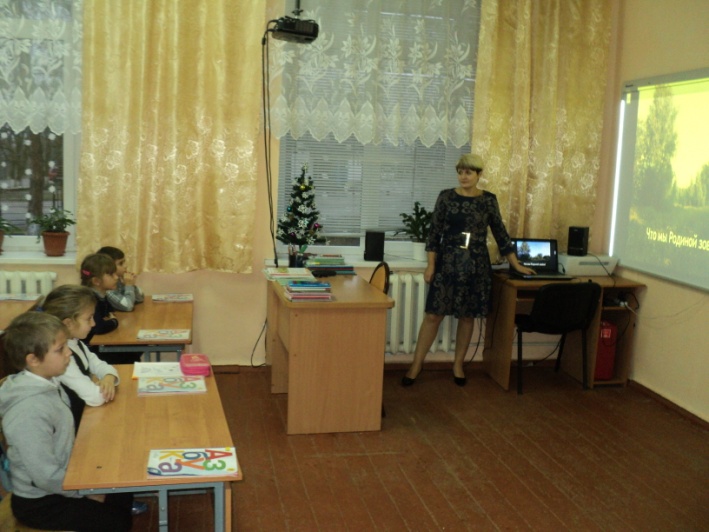 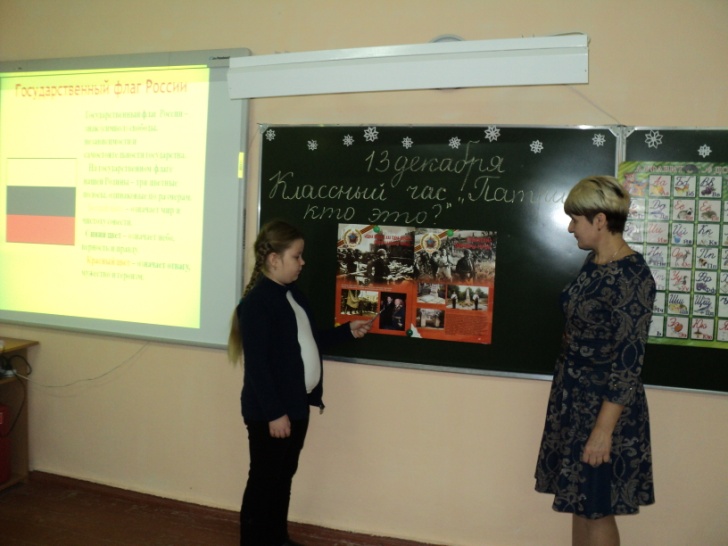 